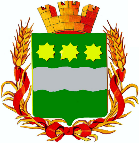 БЛАГОВЕЩЕНСКАЯ ГОРОДСКАЯ ДУМААмурской области(седьмой созыв)РЕШЕНИЕ28.05.2020							                                      № 12/57г. БлаговещенскЗаслушав информацию администрации города Благовещенска                         о содержании перекопов в осенне-зимний период 2019-2020 годов                              с предоставлением плана-графика восстановительных работ, представленную управлением жилищно-коммунального хозяйства администрации города Благовещенска, учитывая заключение комитета по вопросам экономики, собственности и жилищно-коммунального хозяйства, Благовещенская городская Дума решила: 1.	Принять прилагаемую информацию администрации города Благовещенска о содержании перекопов в осенне-зимний период 2019-2020 годов с предоставлением плана-графика восстановительных работ к сведению.2. Настоящее решение вступает в силу со дня его подписания.Председатель Благовещенской городской Думы                                                                               Е.И. ЕвглевскаяИнформация о содержании перекопов в осенне-зимний период 2019-2020 годов с предоставлением плана-графика восстановительных работНа территории городского округа контроль за содержанием перекопов в осенне-зимний период на основании постановления администрации города Благовещенска от 05.02.2014 № 589, осуществляет управление жилищно-коммунального хозяйства администрации города Благовещенска (далее - Управление).В осенне-зимний период 2019-2020 г. (с 15.10.2019 по 18.05.2020) Управлением выдано 199 ордеров на производство земляных работ (АППГ - 181), из которых 180 на аварийно-восстановительные работы (АППГ - 161) и 19 для технологического подключения объектов (АППГ - 20). По состоянию на 18.05.2020 на улично-дорожной сети муниципального образования города Благовещенска, после производства аварийно-восстановительных работ ООО «АКС», не восстановлено асфальтобетонное покрытие на 32 участках (АППГ - 23). Основными причинами являются ремонтные работы на сетях тепло-водо-электроснабжения.Специалистами администрации города Благовещенска на постоянной основе осуществляется контроль за текущим содержанием участков производства земляных работ, расположенных на улично-дорожной сети муниципального образования города Благовещенска.В период с 01.11.2019 в адрес ООО «АКС» было выписано 58 предписаний о необходимости выполнения мероприятий по подсыпке и профилированию участков производства земляных работ. Замечания, указанные в данных предписаниях, устранены в установленные сроки.График восстановления асфальтобетонного покрытия, тротуарной плитки, зеленой зоны, представленный ООО «АКС», еженедельно корректируется в зависимости от погодных условий, объемов работ и прочих факторов.По состоянию на 18.05.2020 выполнены мероприятия по восстановлению разрушенных элементов благоустройства на 22 участках:- ул. Театральная, 23 м/у ул. Ленина и ул. Зейская (2 участка);- ул. Пролетарская, 134 м/у ул. Мухина и пер. Чудиновским;- пер. Рёлочный, 3 м/у ул. Комсомольская и ул. Калинина;- пер. Уралова, 1 м/у ул. Краснофлотская и ул. Ленина;- ул. Пионерская м/у ул. Ленина и ул. Зейская;- ул. Ленина, 177 м/у ул. Калинина и ул. Б. Хмельницкого;- ул. Ленина, 179 м/у пер. Уралова и ул. Калинина;- ул. Амурская – ул. Б. Хмельницкого;- ул. Пионерская м/у ул. Горького и ул. Красноармейская (2 участка);- ул. Пионерская – ул. Октябрьская;- ул. Октябрьская – ул. Б. Хмельницкого;- ул. Ленина, 189 м/у пер. Уралова и ул. Комсомольская;- ул. Амурская м/у ул. Театральная и ул. Политехническая (2 участка);- ул. 50 лет Октября – ул. Ломоносова;- ул. Амурская – ул. Новая;- ул. Амурская – ул. Комсомольская;- ул. Лазо, 55 м/у ул. Амурская и ул. Зейская;- ул. Чайковского, 1;- ул. Б. Хмельницкого, 42;- ул. Политехническая – ул. Свободная;- ул. Ленина, 2;- ул. Кантемирова, 23.   В адрес ООО «АКС» выписано 12 предписаний о необходимости восстановления разрушенных элементов благоустройства.В адрес ОГИБДД МО МВД России «Благовещенский» Амурской области направлено 17 материалов для привлечения виновных лиц к административной ответственности по ст. 12.34 КоАП РФ.        Контроль за состоянием мест производства земляных работ находится на постоянном контроле администрации города.Об информации администрации города Благовещенска о содержании перекопов в осенне-зимний период 2019-2020 годов с предоставлением плана-графика восстановительных работ